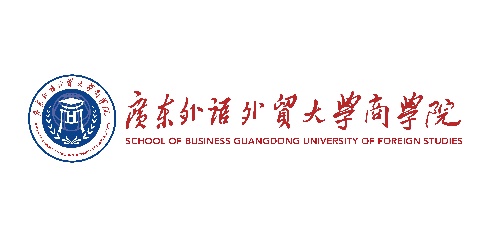 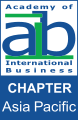 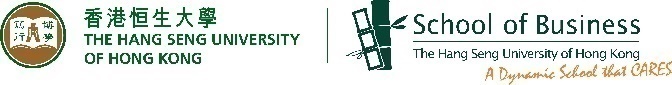 2024 Academy of International Business Asia Pacific Regional Conference “Re-imagine International Business: Accelerate Growth through Collaboration and Digital Transformation”Conference Organizing CommitteeConference Hosts:Denghua YUANDean, School of Business, Guangdong University of Foreign Studies, Guangzhou, China.Geng CUIProfessor, School of Business, Guangdong University of Foreign Studies, Guangzhou, China.AIB Asia Pacific CommitteeBradley R. BARNES (President)Professor and Special Advisor to the President, Lingnan University, Hong Kong SAR, ChinaHenry CHUNG (Vice President)Professor, School of Communication, Journalism and Marketing, Massey University Auckland, New ZealandGeng CUI (Executive Director)Professor, School of Business, Guangdong University of Foreign Studies, Guangzhou, ChinaJusuke IKEGAMI (Country Director, Japan)Professor, Management Strategy, Waseda Business School, JapanLei LI (Country Director, China)Associate Professor, Nottingham University Business School, Ningbo, ChinaGeon-Cheol SHIN (Country Director, South Korea)Professor, Kyung Hee University, Republic of KoreaLiane LEEAssistant Professor, Department of Marketing, The Hang Seng University of Hong Kong, Hong Kong SAR, ChinaT. S. CHANFormer Shun Hing Chair Professor of Marketing, Lingnan University, Hong Kong SAR, ChinaYingyot CHIARAVUTTHIAssociate Professor, Mahidol University International College, ThailandDawn CHOWSenior Research Fellow, National University of Singapore, SingaporeVincent FABELLAPresident, José Rizal University, the PhilippinesEva Yeung Wah KHONGAssociate Professor, Associate Dean, Faculty of Finance, City University of Macau, Macau SAR, ChinaJane LUHead (MGT) & Chair Professor, City University of Hong Kong, Hong Kong SAR, ChinaAlfred PRESBITERODirector, MBA (International), Deakin Business School, AustraliaChristopher RICHARDSONDeputy Dean, Graduate School of Business, Universiti Sains Malaysia, MalaysiaTomoki SEKIGUCHIProfessor, Graduate School of Management, Kyoto University, JapanTsui-Yii SHIHProfessor, Marketing and International Business Strategy, National Taipei University of Business, Taiwan, ChinaLianxi ZHOUProfessor, Marketing, Brock University, CanadaSecretariat:Benjamin YAUSenior School Manager, School of BusinessThe Hang Seng University of Hong Kong, Hong Kong, SAR-PRCMarvis LEESenior Executive Officer, School of BusinessThe Hang Seng University of Hong Kong, Hong Kong, SAR-PRC